Об установлении размера платы за содержание жилого помещения в многоквартирных домах для нанимателей жилых помещенийгосударственного жилищного фонда,принадлежащего на праве собственностиРоссийской ФедерацииВ соответствии с частью 3 статьи 156 Жилищного кодекса Российской Федерации, учитывая результаты открытого конкурса по отбору управляющей организации для управления многоквартирными домами, руководствуясь Уставом города Зеленогорска, ПОСТАНОВЛЯЮ: Установить размер платы за содержание жилого помещения по договорам найма жилых помещений государственного жилищного фонда, принадлежащего на праве собственности Российской Федерации, согласно приложению к настоящему постановлению.2. Признать утратившим силу постановление Администрации ЗАТО г. Зеленогорск от 10.01.2023 № 3-п «Об установлении размера платы за содержание жилого помещения в многоквартирных домах для нанимателей жилых помещений государственного жилищного фонда, принадлежащего на праве собственности Российской Федерации».3. Настоящее постановление вступает в силу в день, следующий за днем его опубликования в газете «Панорама», и распространяется на правоотношения, возникшие с 03.10.2023.4. Контроль за выполнением настоящего постановления возложить на первого заместителя Главы ЗАТО г. Зеленогорск по стратегическому планированию, экономическому развитию и финансам.Глава ЗАТО г. Зеленогорск                                                         М.В. СперанскийРазмер платы за содержание жилого помещения по договорам найма жилых помещений государственного жилищного фонда, принадлежащего на праве собственности Российской ФедерацииПримечание: размер платы не включает в себя плату за коммунальные ресурсы, потребляемые при использовании и содержании общего имущества многоквартирного дома.Исполнитель:Отдел экономикиАдминистрации ЗАТО г. Зеленогорск____________ Н.Н. Иванова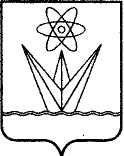 АДМИНИСТРАЦИЯЗАКРЫТОГО АДМИНИСТРАТИВНО – ТЕРРИТОРИАЛЬНОГО ОБРАЗОВАНИЯ  ГОРОД ЗЕЛЕНОГОРСК КРАСНОЯРСКОГО КРАЯП О С Т А Н О В Л Е Н И ЕАДМИНИСТРАЦИЯЗАКРЫТОГО АДМИНИСТРАТИВНО – ТЕРРИТОРИАЛЬНОГО ОБРАЗОВАНИЯ  ГОРОД ЗЕЛЕНОГОРСК КРАСНОЯРСКОГО КРАЯП О С Т А Н О В Л Е Н И ЕАДМИНИСТРАЦИЯЗАКРЫТОГО АДМИНИСТРАТИВНО – ТЕРРИТОРИАЛЬНОГО ОБРАЗОВАНИЯ  ГОРОД ЗЕЛЕНОГОРСК КРАСНОЯРСКОГО КРАЯП О С Т А Н О В Л Е Н И ЕАДМИНИСТРАЦИЯЗАКРЫТОГО АДМИНИСТРАТИВНО – ТЕРРИТОРИАЛЬНОГО ОБРАЗОВАНИЯ  ГОРОД ЗЕЛЕНОГОРСК КРАСНОЯРСКОГО КРАЯП О С Т А Н О В Л Е Н И ЕАДМИНИСТРАЦИЯЗАКРЫТОГО АДМИНИСТРАТИВНО – ТЕРРИТОРИАЛЬНОГО ОБРАЗОВАНИЯ  ГОРОД ЗЕЛЕНОГОРСК КРАСНОЯРСКОГО КРАЯП О С Т А Н О В Л Е Н И Е12.10.2023г. Зеленогорскг. Зеленогорск№198-пПриложение к постановлению Администрации ЗАТО г. Зеленогорскот 12.10.2023 № 198-п           № п/пАдрес многоквартирного дома в г. Зеленогорске Красноярского краяЕдиница измеренияРазмер платы в месяц, руб. 12341ул. Юбилейная, 1а1 кв. м общей площади жилого помещения30,362ул. Юбилейная, 1г1 кв. м общей площади жилого помещения31,67